DICHIARAZIONE SOSTITUTIVA DI ATTO DI NOTORIETÀ1(ai sensi art. 47 DPR 28 dicembre 2000, n. 445)Al Sig. Sindaco delComune di S. Mauro di SalinePiazza G. Marconi n.137030 - San Mauro di Saline (VR)Il/La sottoscritto/a 							nato/a		 il 	residente a 					in Via  	 __ nella qualità di titolare del2  					 con sede in 			Via 				, codice fiscale 				partita IVA ________________  tel. n. 		e-mail  							 chiede che la liquidazione del rimborso dei buoni spesa venga effettuata con mandato di pagamento presso l’Istituto Bancario ____________________________________________con il seguente codice IBAN:_________________________________________________________DICHIARADi aver perseguito in modo idoneo il fine indicato nella richiesta indicata nella manifestazione d’interesse presentata in data _________________________, che il numero dei buoni spesa è pari a numero ______________per un importo pari ad € ______________________ e che il numero dei buoni spesa ritirati è il seguente:________________________________________________________________________________________________________________________________________________________________________________________________________________________________________________________________________________________________________________________________________________________________________________________________________________________________________________________________________________________________________________________________________________________________________________________________________________________________________________________________________________________________________________________________________________________________________________________________________________________________________________________________________________________________________________________________________________________________________________________________________1 Compilata ai sensi degli articoli 38 e 47 del D.P.R. 445/2000. L’atto di notorietà concernente stati, qualità personali o fatti che siano a diretta conoscenza dell'interessato viene sostituito con la dichiarazione resa e sottoscritta dal medesimo in presenza del dipendente addetto ovvero sottoscritta e presentata unitamente a copia fotostatica non autenticata di un documento di riconoscimento in corso di validità.2 Indicare tipo di esercizio commerciale.L’attività ammessa a rimborso è fuori campo IVA ex Art. 2, comma 3, lett. a), DPR n. 633/72.Di esonerare il Comune di San Mauro di Saline da qualsiasi responsabilità a livello fiscale, amministrativo e penale relativamente al contenuto ed alle conseguenze derivanti dall’utilizzo non idoneo dei buoni spesa ritirati.Di essere informato che il trattamento dei dati sopra riportati, è effettuato nel rispetto del “Codice in materia di protezione dei dati personali” (D.Lgs. 196/2003 e GDPR UE/2016/679).Di essere consapevole delle sanzioni penali, nel caso di dichiarazione non veritiere, di formazione o uso di atti falsi, richiamate dall’art. 76 del DPR 445 del 28.12.2000.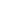 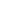 Luogo e data	* (firma per esteso del dichiarante)* Ai sensi dell’art. 38, DPR 445/2000, la dichiarazione è sottoscritta dall’interessato in presenza del dipendente addetto ovvero sottoscritta o inviata insieme alla fotocopia, non autenticata di un documento di identità del dichiarante, all’ufficio competente via fax, tramite incaricato oppure a mezzo posta.